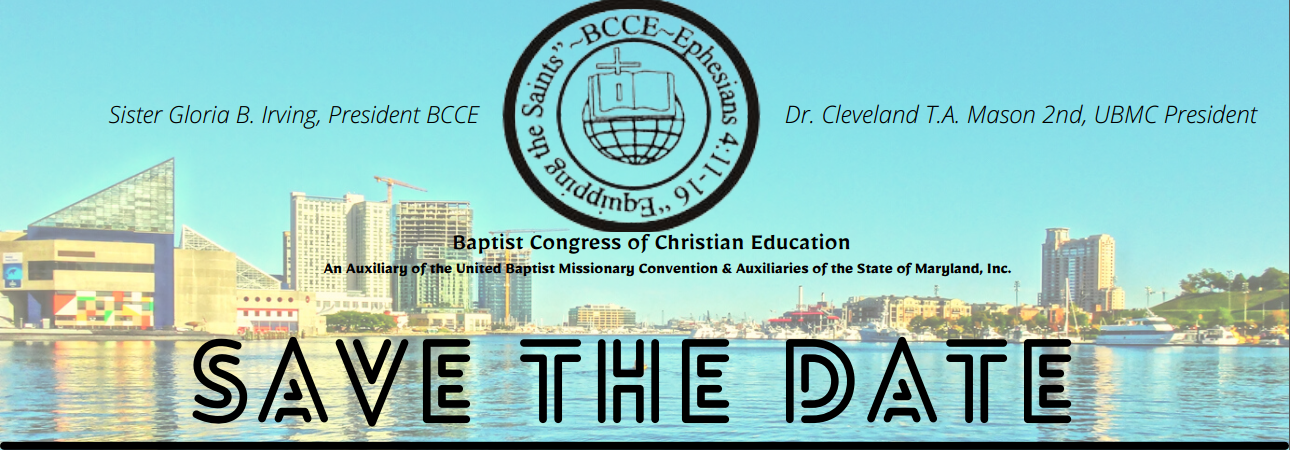 Saturday, January 15, 2022 – 7:30 AM – 4:00 PM     Registration Fee $25.00For information contact
Minister Clydia Cofield, DeanClick the link to register:CLICK HERESubmit registration fee via cash app tag $BCCEFIN (Memo: BCCE Winter CLS) or mail to BCCE
P. O. Box 20548 – Baltimore, MD 21223 (Memo: BCCE Winter CLS)*REGISTRATION DEADLINE IS JANUARY 12, 2022*For further information contact Dean Clydia Cofield @ 410-440-8405 or ccofield6@yahoo.com